TARADALE INTERMEDIATE PB4L BEHAVIOUR EXPECTATIONS MATRIX   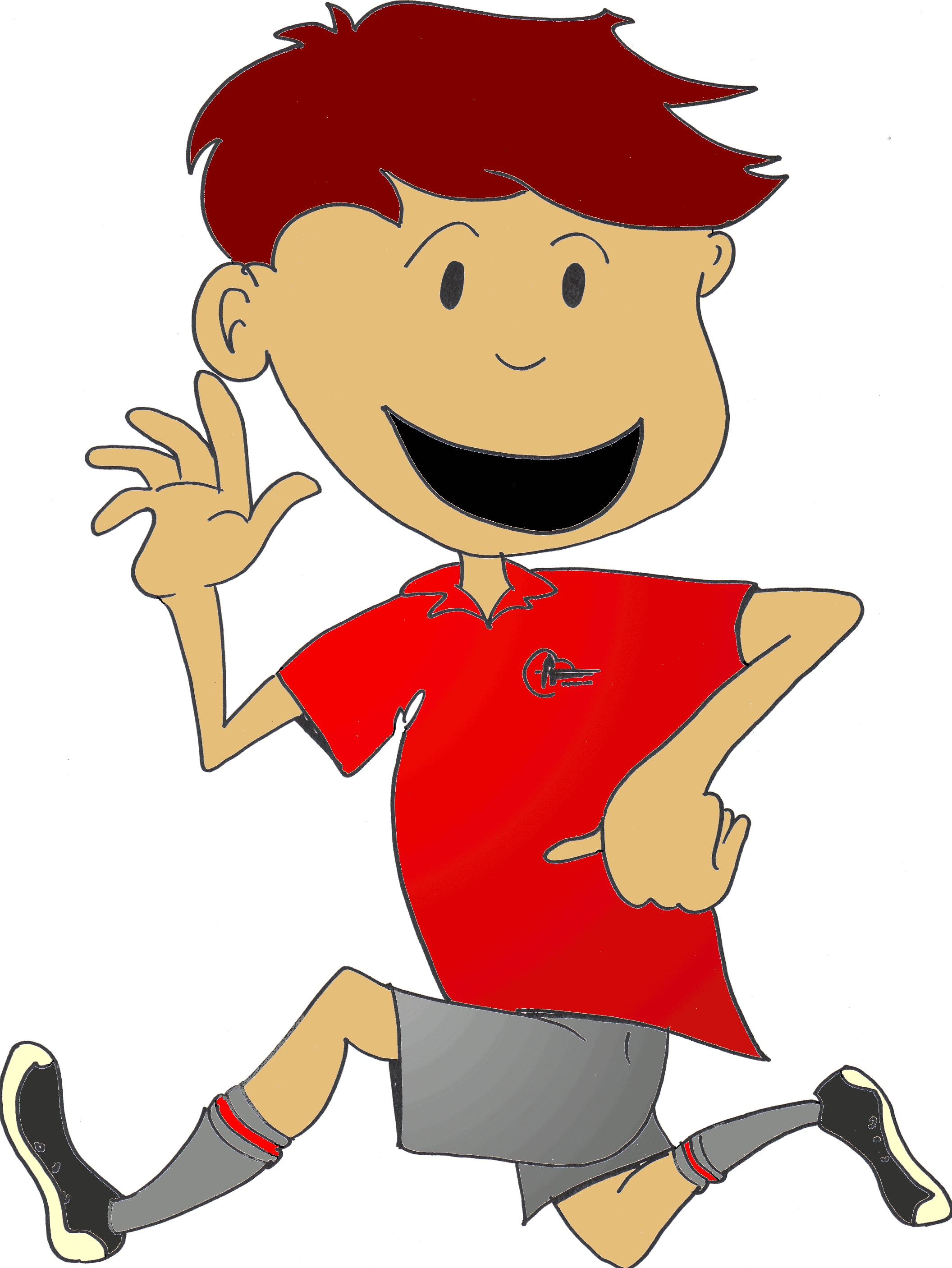               TIS              MATRIXBE SAFEBE RESPECTFULBE A LEARNERAT CAMPUse equipment carefullyFollow instructions the first timeKeep within the boundariesWear the correct gearConsider othersRespect and care for the environmentUse mannersListen activelyAsk questionsListen activelyTake responsible risksContributeBe organisedEOTC/SPORTS TRIPSKeep with the groupWatch for trafficListen to the adult/teacherWear the appropriate gearWear uniform correctlyMove aside for pedestriansListen and follow instructions/directionsUse appropriate languageListen to the leader/coachLearn from your mistakesLearn rules and apply themTHE PLAYGROUNDFieldPlay contact games in the right areaUse the equipment properlyStay in the boundariesBe aware of others space and gamesRespect and look after the equipmentListen to the duty teacherLearn new skills/gamesTurfUse equipment appropriatelyPlay sensiblyOnly go on roof if asked by a teacherBe alert around youShare and respecting areaListen to othersLook after the equipmentReport damage to equipmentUse respectful languageListen to game instructionsLearn new skillsInteract positively with othersOther AreasWalk onlyUse equipment appropriatelyKeep within boundariesTake care of the equipment/know where to use equipmentUse appropriate languagePlay fair/be considerate of other peopleConsider and use habits of mindListen to instructionsUse resources appropriatelyTOILETSWash handsWalk onlyPlay away from the toilet areaFlush the toiletUse equipment appropriatelyRespect others privacyReport damages or vandalismBe hygienicTrain yourself to go at appropriate timesLEARNING SETTINGSFollow directions/respect the learning environmentShare and collect equipment safelyBe aware of others and their needs as learnersRespect others’ rights to teach and learn/Be a good listener.Allow others to feel safe.Appreciate the learning environment.Have a positive, can do attitude.Use your Habits of mind to help you be a learnerCybersafetyUse appropriate internet safetyReport anything inappropriate you come acrossUse polite language, being aware of othersBe aware of and use respectful languageTreat others respectfullyRespect equipment and use appropriatelyUse the internet for school learningUse the ICT resources to help your learning and learn new skills along the wayVISITING ADULTSGive way to all adults when walking around the school, especially in doorways.Be aware of and use respectful language.Treat all adults respectfully.Greet adults by saying hello and smile.Listen to what adults have to say.Involve yourself as a learner.MOVING AROUND SCHOOLWalk safely and sensiblyWalk quickly in 2 quiet class lines, stick to the left and look where you are goingKeep within the designated boundariesBe quiet around other classroomsBe aware of others using footpaths/other spacesBe on time and be where you are meant to beLearn and follow expectations for moving around the schoolBe aware of your actions and how they impact on othersTRANSITION TO ANDFROM SCHOOLKnow and follow the road rules for pedestrians and cyclists when coming to and from schoolBe considerate of other users on the footpath and roadKeep yourself safeBe aware of and use respectful languageTreat others respectfullyRemember you share the footpath/road with others, so keep to the leftWear your uniform correctlyLearn how to ride a bike correctly and follow the road rulesAction safety messagesBe a courteous user of the footpath/roadASSEMBLIESKeep to your own personal space and be aware of othersWalk silently into assembly and sit quietly.Be sensibleBe a respectful and responsive audience who know when to listenBe attentive listenersStand and sit according to expectationsListen and participate when/where appropriateInvolve yourself as a learnerOFFICEUse the correct entranceWait patiently and politely, for an adult to help youWait your turn and use your mannersWhen asked, use polite language and state clearly the reason you are thereBe courteous to all adults and othersKnow what and how you are meant to behave in the officeKnow where to put money, notices and envelopes. If necessary ask for help by speaking to the office ladiesSICKBAYEnter the sickbay and knock on the office door to gain an adults attentionGo by yourself, unless you are concerned for your health take a buddy with youLet others, especially a teacher, know that you are going to the sick bayBe quiet and patient as there may be others that require attention before youBe considerate of others around youOnly be in sick bay if you                    are sick and need to be                   there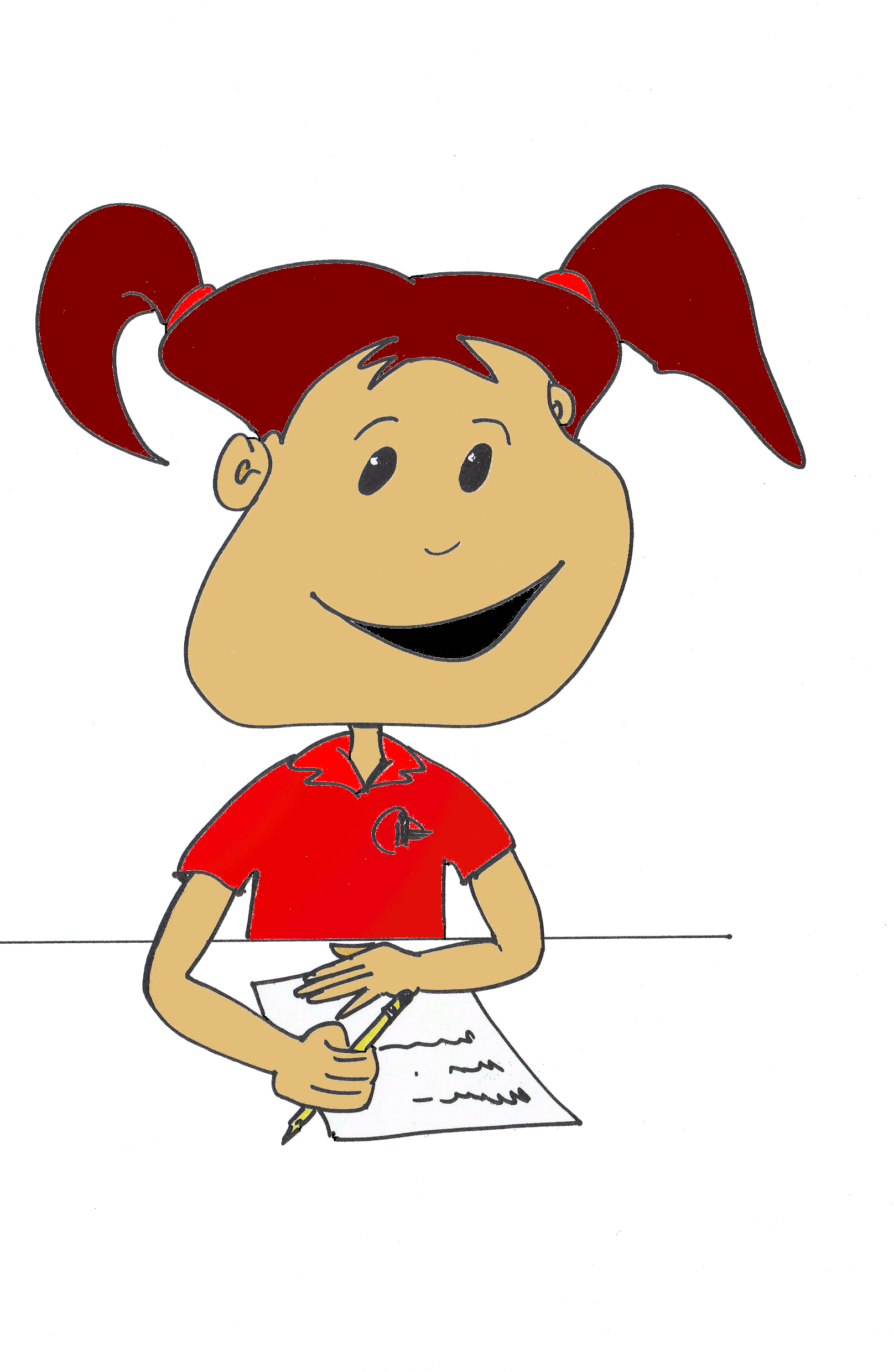 .